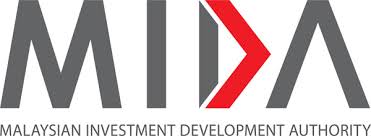 COMPANY INFORMATION:Company Name: ……………………………………………………………………………................Product / Activity: ………………………………………………………………………………………Industry: ………………………………………………………………………………………………….Company Registration Number: ……………………………………………………………………….Address: …………………………………………………………………………………………………Telephone Number: …………………………………………………………………………………….Fax Number: …………………………………………………………………………………………….Email: ……………………………………………………………………………………………………Company Representative: …………………………………………………………...………………..Mobile Number: …………………………………………………………………………………………Reference Number of Readiness Assessment Report Approval Letter: ………………………….Date of Readiness Assessment Report: ……………………………………………………………...Shareholders / Members:Percentage of Local Raw Materials: …………………………………………………………………..Number of Workers: Total........................... Malaysian......................... Foreign..........................Export Market: ……………………………………………………………..........................................Export Sales (%): ……………………………………………………………......................................Domestic Sales (%): …………………………………………………………….................................Incentive(s) received/currently receiving (if any):Grant(s) received/currently receiving (if any):List of related companies* applying/currently receiving Industry4WRD Intervention Fund        (if any):Note:*Other companies in which the applicant company or any shareholder of the applicant company has equity participation (at least 20%)Definition of related companies in accordance to the Promotion of Investments Act (PIA), 1986DOCUMENT CHECKLIST:COMPANY DECLARATION:We declare that the facts stated in this technical proposal and the accompanying information are true and correct and that we have not withheld / distorted any material facts. We understand that if we obtain the approval status by false or misleading statements, Malaysian Investment Development Authority, may, at its discretion, withdraw the approval status.SIGNATURE		: ……………………………………NAME			: …………………………………… DESIGNATION	: ……………………………………DATE			: ……………………………………OFFICIAL STAMP	: ……………………………………IC / Passport / Company No.Name / Company NamePercentage of Share (%)No.Type of IncentiveApproving AgencyPeriod of IncentiveProduct / ActivityDate of Approval and ExpiryNo.Type of GrantAmount (RM)Approving AgencyPurpose and Status        of GrantDate of Approval and ExpiryCompany Registration NumberName of CompanyEquity Participation (%)Industry4WRD Readiness Assessment (RA) Report                       ☐Approval Letter from Malaysia Productivity Corporation (MPC)   ☐Detailed Technical Proposal☐Financial Statement (Audited) for the Past Three (3) Years       ☐Manufacturing Licence (ML) OR Confirmation Letter Exempted from ML from MIDA☐